
Devis - Gestion commercialeNO: 0300120    -    Client: CARAVAN   -   Date: 05/03/2020En attente de votre suite favorable, veillez agréer notre profond respect.Application web (Cloud)Application web (Cloud)FonctionnalitésElaboration des devisGestion des commandes Gestion des expéditions – réceptionsGestion des Factures et des règlementsSuivi des dépensesTableau de bord (vue de l’ensemble)Nombre d’utilisateurs5Langue FrançaisDurée de configuration3 joursinstallation1 jourFormation3 joursSupport 6 moisCoût de réalisation de l’application60 000 MRUHébergement sur serveur (annuel)15 000 MRUTOTAL75 000 MRUApplication Mobile IOSApplication Mobile IOSFonctionnalités Tableau de bordsuivi des commandes suivi des expéditions – réceptionssuivi des Factures et des règlementsSuivi des dépensesLangueFrançaisNombre d’utilisateurs2Durée de réalisation2 moisCoût de réalisation 40 000 MRU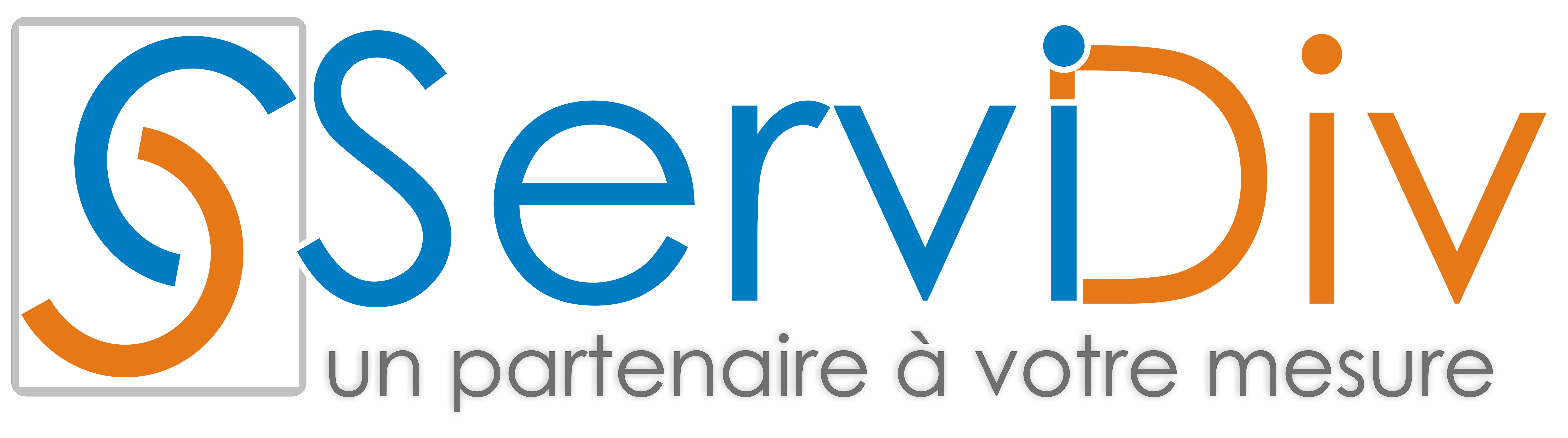 